MALAYSIAN YOUTH COUNCIL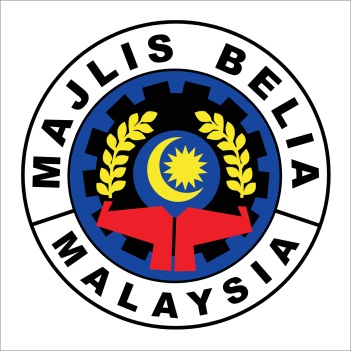 INTERNATIONAL YOUTH PROGRAMMEPlease ( / ) your preferences in the remark box.**Please return your complete application form and resume to Malaysian Youth Council by 12th April 2017 to email mbm@belia.org.my. Applications submitted after this time may not be considered**NOPROGRAMMEREMARK1WorldSkills Abu Dhabi 2017PERSONAL DETAILSPERSONAL DETAILSPERSONAL DETAILSPERSONAL DETAILSNAMEGENDERNATIONALITYI/C NUMBERRACEDATE OF BIRTHRELIGIONPLACE OF BIRTHAGEHOME ADDRESSHOME ADDRESSMOBILE NUMBERHOME ADDRESSHOME ADDRESSHOME NUMBEREMAILEMAILEMAILEMAILOCCUPATION DETAILS (for those who are working)OCCUPATION DETAILS (for those who are working)OCCUPATION DETAILS (for those who are working)OCCUPATION DETAILS (for those who are working)EMPLOYEROFFICE ADDRESSOFFICE ADDRESSOFFICE NUMBEROFFICE ADDRESSOFFICE ADDRESSFAX NUMBERPOSITIONEDUCATION DETAILSEDUCATION DETAILSEDUCATION DETAILSEDUCATION DETAILSUNIVERSITY/COLLEGE/POLYTECHNICADDRESSADDRESSOFFICE NUMBERADDRESSADDRESSFAX NUMBERCOURSE /MAJORLATEST PNGKORGANISATION DETAILSORGANISATION DETAILSORGANISATION DETAILSORGANISATION DETAILSYOUTH ORGANISATIONOFFICE ADDRESSOFFICE ADDRESSOFFICE NUMBEROFFICE ADDRESSOFFICE ADDRESSFAX NUMBERPOSITIONYOUTH ORGANISATION’S ENDORSEMENTThis applicant is a member of this organization since (year):____________________Name :President/Secretary : YOUTH ORGANISATION’S ENDORSEMENTThis applicant is a member of this organization since (year):____________________Name :President/Secretary : YOUTH ORGANISATION’S ENDORSEMENTThis applicant is a member of this organization since (year):____________________Name :President/Secretary : YOUTH ORGANISATION’S ENDORSEMENTThis applicant is a member of this organization since (year):____________________Name :President/Secretary : EMERGENCY NUMBEREMERGENCY NUMBEREMERGENCY NUMBERNAMERELATIONSHIPRELATIONSHIPCONTACT NUMBERF) EXPERIENCE IN VOLUNTEERING. Please detail any experiences you have in volunteering.G) AREA OF INTEREST. Choose one(     ) Special Event Volunteers(     ) VIP, Media & Communication             (     ) Volunteer Coordination & Operational Support